Projet 4èmeVoici le mail que le maire de Lafrançaise a envoyé à Mme Mériochaud :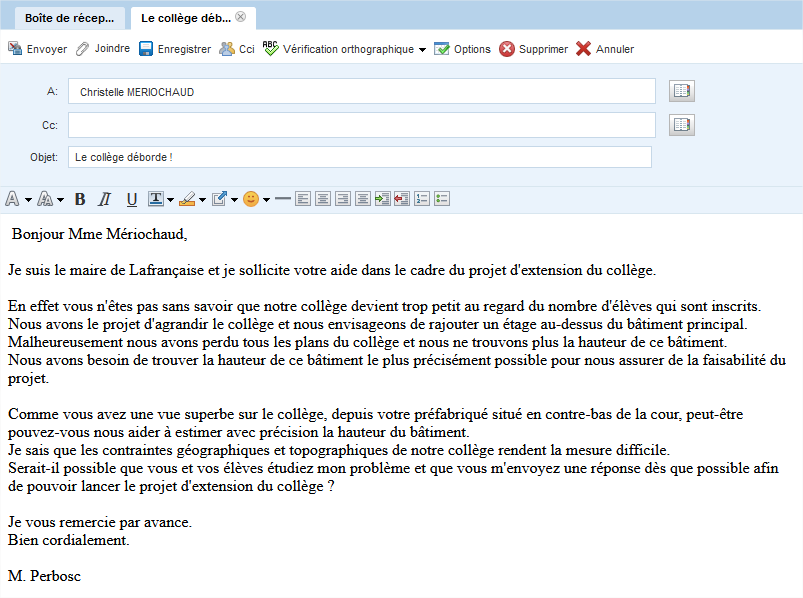 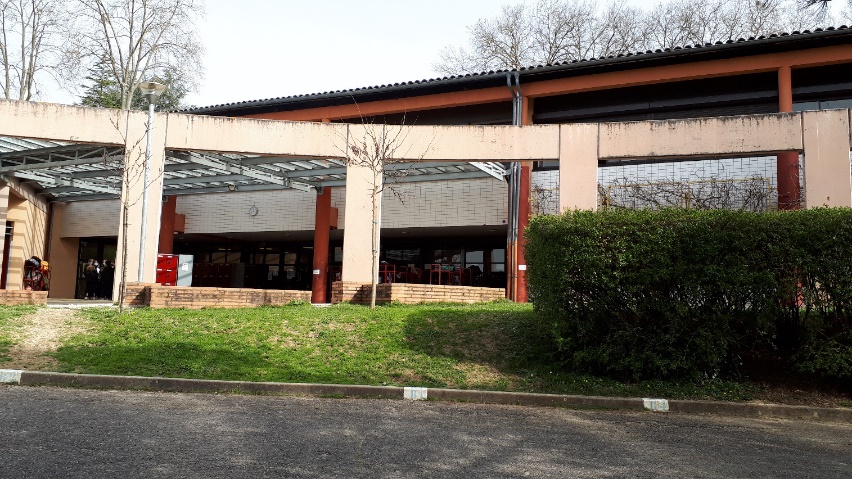 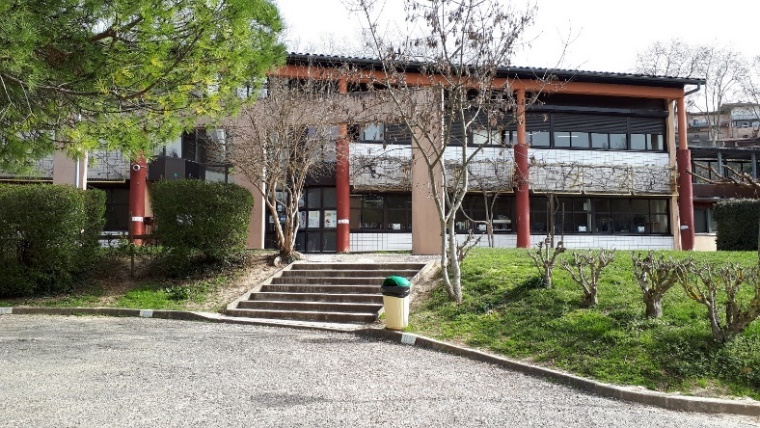 